    КАРАР                                                                 РАСПОРЯЖЕНИЕ02 апрель  2020 й.                          №  6                       02 апреля  2020 г.О создании мобильной группы по профилактике новой коронавирусной инфекции на территории сельского поселения Мутабашевский сельсовет муниципального  района  Аскинский  район Республики Башкортостан     В связи с угрозой возникновения чрезвычайной ситуации, связанной с распространением на территории Аскинского района новой коронавирусной инфекции (2019-пСоУ), в соответствии с Федеральным законом от 21.12.1994 № 68-ФЗ «О защите населения и территорий от чрезвычайных ситуаций природного и техногенного характера», Федеральным законом от 30.03.1999 № 52-ФЗ «О санитарно-эпидемиологическом благополучии населения», постановлением Главного государственного санитарного врача Российской Федерации от 02.03.2020 № 5 «О дополнительных мерах по снижению рисков и распространения новой коронавирусной инфекции (2019-пСоУ)» и на основании перечня поручений по итогам заседания оперативного штаба о координации деятельности по предупреждению завоза и распространения новой коронавирусной инфекции на территории Аскинского района от 16.03.2020:        1.Создать мобильную группу (штаб) по профилактике новой коронавирусной    инфекции на территории сельского поселения Мутабашевский сельсовет муниципального  района Аскинский  район Республики Башкортостан.        2. Утвердить состав мобильной группы (штаба) по профилактике новой коронавирусной инфекции на территории сельского поселения Мутабашевский сельсовет муниципального  района Аскинский  район Республики Башкортостан согласно приложению к настоящему распоряжению.       3.Настоящее распоряжение вступает в силу со дня принятия данного распоряжения.  4. Контроль за исполнением настоящего постановления оставляю за собой.Глава сельского поселения:                                          И.М.ХусаеновПриложение  № 1к  распоряжению главы Администрации сельского поселения Мутабашевский сельсоветмуниципального района Аскинский район Республики Башкортостанот « 01  » апреля 2020 г. № 6СОСТАВмобильной группы (штаба) по профилактике новой коронавирусной инфекции на территории сельского посепления Мутабашевский сельсовет муниципального района  Аскинский район Республики Башкортостан 1.Хусаенов Илюс Муллаханович- глава сельского поселения;2.Заманов Ришат Маганавиевич -  водитель сельского поселения.БАШҠОРТОСТАН РЕСПУБЛИКАҺЫАСҠЫН РАЙОНЫ   МУНИЦИПАЛЬ РАЙОНЫНЫҢ МОТАБАШАУЫЛ СОВЕТЫ АУЫЛ БИЛӘМӘҺЕ ХЭКИМИЭТЕ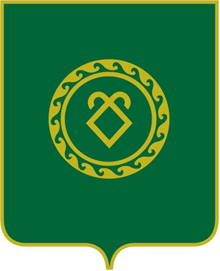 АДМИНИСТРАЦИЯСЕЛЬСКОГО ПОСЕЛЕНИЯМУТАБАШЕВСКИЙ  СЕЛЬСОВЕТМУНИЦИПАЛЬНОГО РАЙОНААСКИНСКИЙ РАЙОНРЕСПУБЛИКИ БАШКОРТОСТАН